Mount Litera Zee School , Haridwar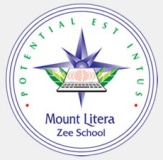 Class IISyllabus (2017-18)              Date Sheet UT I          PARENT- TEACHER MEETING SCHEDULEDATE SHEET SA 1* Kindly note that two speed tests of 10 marks each will be conducted for all the subjects. Dates for the same will be intimated through  the Almanac. Students are supposed to attempt 10 questions in 15min. and the school will  provide necessary and sufficient practice for the same.  UNIT TEST IUNIT TEST IEnglishBook A & CL - 1 Emily makes friends , L-2 Little Lulu,  Seen Passage  GRAMMAR-Punctuations - (Exclamation Mark , Question Mark) , Conjunctions  ( and ,or, but) Common noun and proper noun , Creative writing (All work done in book A and C , Notebook and revision sheets)HindiBook A & Bपाठ - 1  चिंटू जी के बहाने  , पाठ- 2   गड़बड़  हो गई  ,  पाठ - 3  पुट्टी की छुट्टी , अपठित गद्यांशव्याकरण : तुकांत शब्द , विलोम शब्द  , पर्यावाची शब्द , रचानात्मक लेख(All work done in book A and B , Notebook and revision sheets)MathBook A & CL-1. Shapes  ,  L2. Numbers  Till  100 ,  L-3 Addition,  Tables 2 to 5  (All work done in book A and C , Notebook and revision sheets)EVSBook A & BL-1 Our body ,  L-2 My Family   , L-3 Houses around us (All work done in book A and B , Notebook and revision sheets)Date DayClass IIClass IIIClass IVClass VJuly  24,2017MondayHindiHindiMathE.V.SJuly  25,2017TuesdayMathE.V.SHindiHindiJuly  26,2017WednesdayEnglishEnglishE.V.SMathJuly  27,2017ThursdayE.V.SMathEnglishEnglishDateDayTimingsMay 27, 2017Saturday9:00 A.M to 12:00 NOONAugust 19, 2017Saturday9:00 A.M to 12:00 NOONSeptember 27, 2017Wednesday1:00 P.M to 3:00 P.MSUMMATIVE ASSESSMENT  I / HALF YEARLYSUMMATIVE ASSESSMENT  I / HALF YEARLYEnglishBook A & CL-3 Rama learns to read , L-4 Going to School , L-5 Four  friends , L-6 Over in the  meadow , Seen Passage GRAMMAR -Simple past, Article A/ An/ The , Pronouns  , Past tense  (regular and irregular forms )Creative writing (All work done in book A and C , Notebook and revision sheets)HindiBook A & Bपाठ4 -  छुट्टी का दिन , पाठ5 -  कितने सारे त्योहार , पाठ6 -  खुशी का त्योहार पाठ 7 -  छ्मछ्म बारिश व्याकरण :  संज्ञा , सर्वनाम  , विशेषण , वचन , विलोम शब्द , अपठित गद्यांश , रचनात्मक लेखनिबन्धMathBook A & CL-4 Subtraction  , L-5 Number beyond hundred  , L-6 Length  , L-7 Weight and capacityTables  2 to 10  (All work done in book A and C , Notebook and revision sheetS)EVSBook A & BL-4 Living and non living things  , L-5 Occupation  , L-6 All about food  , L-7 Moving air Early human being Page no. 71 to 73 (All work done in book A and B , Notebook and revision sheets)ComputersL-1, 2, 3, 4, 5 & 10 ; Practical- PAINT( L- 10 )G.KL-1 to 26All the work done in notebook, notes  and current affairsDate DayClass IIClass IIIClass IVClass VSeptember  7, 2017ThursdayG.KComputerG.KG.KSeptember  8, 2017FridayComputerG.KComputerComputerSeptember  11, 2017MondayHindiE.V.SEnglishEnglishSeptember  13, 2017WednesdayEnglishMathMathE.V.SSeptember  15, 2017FridayE.V.SEnglishE.V.SMathSeptember  18, 2017MondayMathHindiHindiHindi